ANEXA NR. 3Domnule Director,Subsemnatul _______________________,	domiciliat(a) în _______________________________________________________, identificat cu B.I./C.I. seria ____, nr. ____________,	asistent	personal	al 	minorului/adultului ___________________________, persoană cu handicap conform certificatului nr. _________din__________ emis de Comisia pentru Protecția Copilului _______________/Comisia de Evaluare a Persoanelor Adulte cu Handicap _______________, vă rog să-mi aprobați eliberarea unei roviniete conform art. 28 din Legea nr. 448/2006, pentru autoturismul cu număr de înmatriculare _____________și număr de identificare____________________________.Menționez că aceasta este singura solicitare în temeiul art. 28 din Legea nr. 448/2006, pentru anul ________.In situația înstrăinării vehiculului, mă angajez ca, în termen de 30 de zile calendaristice de la data înstrăinării, să înștiințez CNAIR SA/Direcția Regională de Drumuri și Poduri emitentă, în vederea încetării valabilității rovinietei în baza de date a SIEGMCR (Sistemul informatic de emitere, gestiune, monitorizare și control al rovinietei).Sunt de acord ca datele mele cu caracter personal să fie prelucrate de Compania Națională de Administrare a Infrastructurii Rutiere SA, înregistrată la Autoritatea Națională de Supraveghere a Prelucrării Datelor cu caracter Personal cu numărul de operator 16562, în vederea soluționării cererii.Anexez următoarele documente, în copie:		Certificatul de încadrare în grad de handicap al minorului/adultului;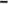 		Documentul din care să reiasă calitatea de asistent personal al persoanei cu handicap;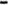 Cartea de identitate/ buletin de identitate;Cartea de identitatea a autoturismului/ certificatul de înmatriculare.	Data,	Semnătura,